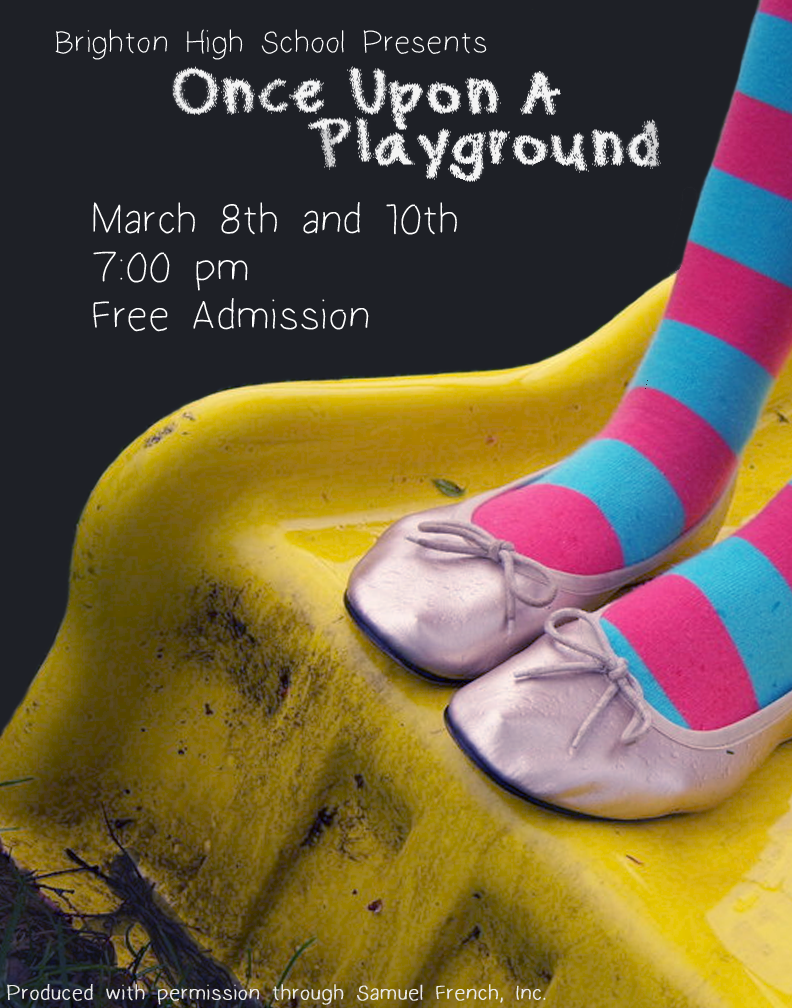 CastWanda Bun………………………………..........Emma JonesTootie Shoe…………………………...…Kathleen DonnellyDidi Fee………………………………………….Coco BarthForda Moore…………………………………….Kate AbbottPheobe Dive………………………………….Alex KohlburnDixie Wicks………………………………...Nathan GallardoFlirt Stevens…………………………………...Richard TylerGeorgie…………………...…………………….Ryan AshbyThe Girl……………………...………………Renae NickensThe Boy………………………………………….Jesse LoweTwitch……..……...………………………….Leah ColemanTed Stinson……………………………………..Jaron AllredFoster Holmes………………………………Spencer HambyCrewDirector……………...………………………….Kate AbbottDirector………………………………………Alex KohlburnAdvisor………………………………………..Katie ThamesSet Design…………………………………..Morgan StevensStage Manager………………………………….Ryan AshbyCostume Design……………...…………………Kate AbbottSound Designer………………………………...Patrick PopeLight Designer……………………………….Renae NickensATTCD………………………………………Adam WitbeckATTA…………………………………………..Chase GreenPlaygrounds Favorite Techie…………………...Jack KoncarLight Op………………………………………. Emily WhiteGraphic Designer………………………………Emily WhitePublicity……………………………………..Eliza JeanfreauSpecial ThanksBHS AdministrationBHS Custodial StaffThe Stevens FamilyThe wonderful parents and guardians of our cast and crewChristian WinwoodSam D’Antuono